3   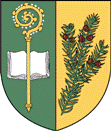 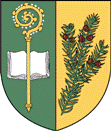   Obec TisováZasedání Zastupitelstva obce č. 3  – 2020,  které se koná dne 18. března, v 17. hod. na OÚPřítomni: Martina Suchomelová, Adéla Synková, Ing. Markéta Hermanová, Pavel Víšek, Josef Pánek, Ing. Ondřej JetmarOmluveni: Martin Janecký Program:Úvod - Schválení programu zasedání zastupitelstva obce   - Ověřovatelé zápisuRozpočet na rok 2020Dopady koronaviru na obec - opatřeníVýběr firmy na výměnu oken v tělocvičněNabídka a odkup cesty v koutechPlánování veřejných prostranství v obciŽádost o opravu obecní cesty v osadě Zaháj u č. p. 223Návrh – plán nákladů a výnosů na rok 2020 – ZŠ a MŠ TisováNávrh – střednědobý výhled nákladů a výnosů na rok 2021 a 2022 PO10.Knihovna – návrh na změnu prostor – dotace MAS11.Pozemek st. par. č. 440/1312.Podání žádosti o dotaci na kompostéry, výsadbu stromů a třešňovku13.Různé	13/1	AED defiblirátor	13/2 	Stížnost na stavbu kolny na Pekárce	13/3	Zápis školské radyK bodu č. 1.  Úvod:			Schválení programu zasedání Z.O.			Ověřovatelé zápisu: Adéla Synková, Ing. Markéta HermanováHlasování: Pro 6 hlasů, Proti 0 hlasů, Zdržel se 0 hlasůUsnesení k bodu č.1Z.O. schvaluje předložený návrh programu.Z.O. schvaluje ověřovatele a zapisovatele zápisu jednání Z.O.K bodu č. 2.  Rozpočet obce Tisová na rok 2020.		Byl projednán na minulém zasedání Z.O. a řádně vyvěšen.Hlasování: Pro 6 hlasů, Proti 0 hlasů, Zdržel se 0 hlasůUsnesení k bodu č.2		Z.O. schvaluje rozpočet obce Tisová na rok 2020.K bodu č. 3.  Dopady koronaviru na obec – opatřeníZatím zavedené opatření dle vyhlášení nouzového stavu: 	     Uzavřená ZŠ a MŠ, tělocvična, posilovna, venkovní sportoviště a kaple.Zákaz veřejných akcí. Uzavřena knihovna a hospoda.Zaměstnanci obce nepracují. Omezení chodu obce na nezbytně nutnou dobu. Zřízen homeoffice pro paní účetní.Doporučení občanům starších 70 let nevycházet po dobu trvání nouzového stavu mimo svá obydlí.Povinnost obce zajistit základní potraviny a léky pro osoby starší 65 let. Nákup bude hradit obec a vyúčtování za nákup proběhne později.Usnesení k bodu č.3		Z.O. bere na vědomí.K bodu č. 4.  Výběr firmy na výměnu oken v tělocvičně		Byly osloveny 3 firmy: 1 firma nabídku nedodala                      Gerappa - 194 013,- Kč bez DPH, Profistav - 249 479,-Kč bez DPH Hlasování: Pro 6 hlasů, Proti 0 hlasů, Zdržel se 0 hlasů		Usnesení k bodu č.4Z.O. schvaluje nabídku od firmy Gerappa a to s cenou 194 013 Kč bez DPH. Firma Gerappa oslovena k realizaci.K bodu č. 5.	Nabídka na odkup cesty v koutech	Nabídka na odkup pozemku par. č. 12/3. Jedná se o plochu 337 m2, na které se nachází komunikace obsluhující okolní nemovitosti.Starosta obce byl pověřen k jednání s majiteli pozemku.Hlasování: Pro 6 hlasů, Proti 0 hlasů, Zdržel se 0 hlasů			 	Usnesení k bodu č.5		Z.O. schvaluje pověření starosty k jednání s majiteli pozemku.K bodu č. 6.	Plánování veřejných prostranství v obci		Z.O. tento bod přesunuje na další zasedání zastupitelstva.Usnesení k bodu č.6				Z.O. bere na vědomí.K bodu č. 7.  Žádost o opravu obecní cesty v osadě Zaháj u č. p. 223Celkem se jedná o 140 m2, výkopové práce, položení frézinku s následným zástřikem.Hlasování: Pro 6 hlasů, Proti 0 hlasů, Zdržel se 0 hlasůUsnesení k bodu č.7		Z.O. schvaluje opravu obecní cesty v osadě Zaháj u č.p. 223.K bodu č. 8.  Návrh – plán nákladů a výnosů na rok 2020 – ZŠ a MŠ Tisová		Návrh místostarostky obce na úpravu položek na rok 2020: 				Spotřeba elektrické energie na 340 tisíc Kč.		Opravy a udržování na 72 tisíc Kč.Hlasování: Pro 6 hlasů, Proti 0 hlasů, Zdržel se 0 hlasůUsnesení k bodu č.8                      Z.O. schvaluje úpravy rozpočtu na rok 2020 a to spotřeba el. energie                       na 340 tisíc Kč a opravy a udržování na 72 tisíc Kč.K bodu č. 9.  Návrh – střednědobý výhled nákladů a výnosů na rok 2021 a 2022 PO		Návrh je vyvěšen na e-desce obce Tisová.Hlasování: Pro 6 hlasů, Proti 0 hlasů, Zdržel se 0 hlasů		Usnesení k bodu č.9Z.O. schvaluje střednědobý výhled nákladů a výnosů na rok 2021 a 2022 PO.K bodu č. 10.  Knihovna – návrh na změnu prostor – dotace MASNávrh na změnu prostor knihovny z patra budovy hasičárny do přízemní místnosti školy vedle vrat.Možnost využití dotace od MAS Litomyšlsko. Nutná studie úprav a položkový rozpočet. Dotace 80%.Podání žádosti musí být do 15.5.2020 		Ing. Ondřej Jetmar je pověřen ke zpracování návrhu a rozpočtu.Hlasování: Pro 6 hlasů, Proti 0 hlasů, Zdržel se 0 hlasů		Usnesení k bodu č.10Z.O. schvaluje pověření ing. Ondřeje Jetmara ke zpracování návrhu a položkového rozpočtu.K bodu č. 11.  Pozemek st. par. č. 440/13		Pokud bude více zájemců bude proveden výběr zájemců obálkovou 		metodou. Kdo bude mít nejvyšší nabídkovou cenu bude vybrán.Hlasování: Pro 5 hlasů, Proti 0 hlasů, Zdržel se 1 hlasů		Usnesení k bodu č.11Z.O. schvaluje obálkovou metodu (pokud bude více zájemců).K bodu č. 12.  Podání žádosti o dotaci na kompostéry, výsadbu stromů a třešňovku		Ing. Ondřej Jetmar předložil návrh výsadby na podání žádosti.Obec předloží Sokolu nabídku na dotační titul se spoluúčastí na nákup kompostérů a omyvatelných kelímků včetně myčky na TisovsUsnesení k bodu č.12Z.O. bere na vědomí předložený návrh výsadby.Z.O. pověřuje ing. Markétu Hermanovou k jednání s TJ Sokol ohledně dotačního titulu.K bodu č. 13. Různé 		13/1	AED defibrilátorMožnost nakoupení defibrilátoru do obce od Zdravotní asistenční služby Hradec Králové. Cena defibrilátoru činí 50 tisíc Kč.			Bude projednán zájem o koupi s hasiči Tisová.                             Usnesení k bodu č.20/1			Z.O. bere na vědomí.                     13/2 Stížnost na stavbu kolny na Pekárce		         Starosta obce předložil stížnost zastupitelům.                             Usnesení k bodu č.13/2Z.O. bere stížnost na vědomí a doporučuje stěžovatelům, aby se obrátili na stavební úřad.13/3	Zápis školské rady			Pavel Víšek přečetl zápis školské rady, která se konala 6.3.2020.                             Usnesení k bodu č.13/3			Z.O. bere na vědomí.